Publicado en  el 13/08/2014 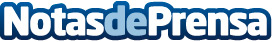 Rosa Díez: "Es evidente que Marruecos deja pasar a los inmigrantes ilegales hacia España buscando contrapartidas europeas"La portavoz nacional de UPyD y diputada en el Congreso, Rosa Díez, considera "evidente" que Marruecos "deja pasar" a los inmigrantes ilegales hacia España buscando contrapartidas europeas y de nuestro país y ha tachado de "escándalo" la "ineficacia y la poca insistencia" de la Unión Europea en el control de los flujos migratorios ilegales en el sur. Díez ha tachado de "escándalo" la "ineficacia y la poca insistencia" de la Unión Europea en el control de los flujos migratorios ilegales en el sur. Datos de contacto:Nota de prensa publicada en: https://www.notasdeprensa.es/rosa-diez-es-evidente-que-marruecos-deja-pasar Categorias: Nacional http://www.notasdeprensa.es